Term 2 Challenge – Pass Around This is a test of speed, rhythm and coordination in a set time.The challenge will be differentiated between year groups. EYFS will be using a beanbag KS1 will be using a soft medium or large ball KS2 will be using a basketball.All year groups will complete the challenge for 30 seconds. Pass Around – Children will use their designated piece of equipment and attempt to pass it around their waist as many times as possible in 30 seconds. The equipment must be passed from 1 hand to another around the waist and not rolled around the waist. Children will get 1 point for every full rotation of the waist if the ball/beanbag is dropped that point does not count but children should carry on and continue to score. 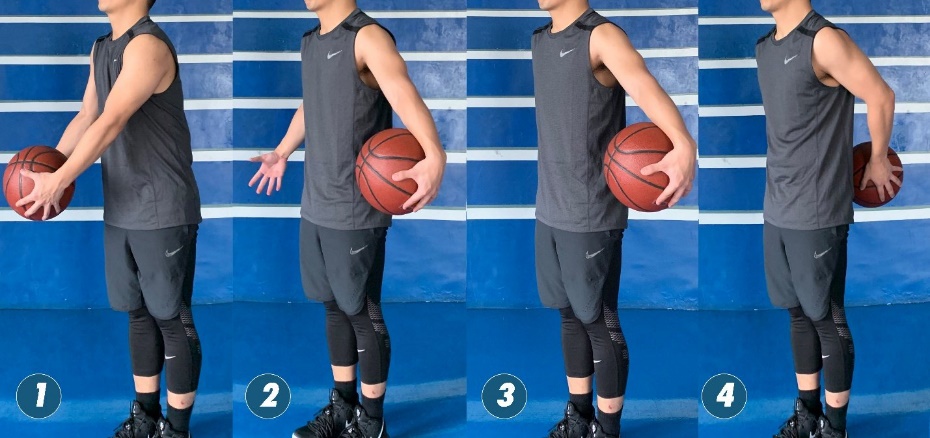 Count how many passes are performed in the time limit.Rules:Starting on the whistle the participant must complete as many passes around their waist as possibleIf the ball is dropped that point does not count, children should pick it up and carry on. The ball/beanbag must be passed around the waist, not rolled around the body. The time stops on the whistle.Tips:Two judges are recommended one for timing and one for counting.Keep the counter consistent so this remains a fair test.Ensure participants are wearing suitable, safe footwear.During the session try not to have everyone waiting around for their turn.Encourage children to practice on their own.Results should be recorded on the attached results document and returned byThursday 9th December 2021.Good Luck Everyone!